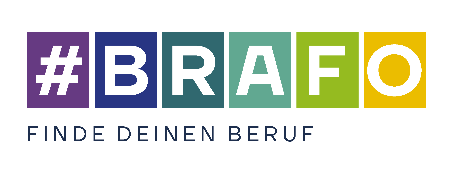 Form for the individual consultation on the 
fourth structural elementFull name of pupil:Full name of pupil:School name:Year group:Questions and topicsAnswers and commentsQuestions on the Check-U skills assessment Could you complete all the Check-U tests? (Skills, social skills, interests and/or professional preferences)Which did you not complete and why?What stands out to you in the test results? Did you learn anything new about yourself through Check-U?Which careers were recommended to you? Are there any other careers you would be interested in?KnowledgeWhich of the suggested careers are you familiar with? Which are you not familiar with?Which careers would you like to find out more about?Which of the careers could you imagine working in and why?Are there aspects of the suggested careers that you would not be happy with?Are there aspects of the suggested careers that seem overly challenging to you?Which school subjects are most important for these careers? Which school subjects would you need to try harder in to be able to train for these careers?Networks/peersWhat do your parents and friends think about these job profiles? What would their reaction be if you told them you were going to pursue one of these careers?Next stepsHow confident do you feel about your career aspirations? Do you have any questions about the careers mentioned? Which steps will take you closer to your chosen career/training path? (E.g. conducting your own research, asking for career advice)Do you know of any additional career guidance opportunities at your school or outside of school? If yes, please provide details. Which of these opportunities would you be interested in?Do you already know where you would like to complete your next internship?